INSTYTUT „POMNIK - CENTRUM ZDROWIA DZIECKA”04-730 Warszawa, Al. Dzieci Polskich 20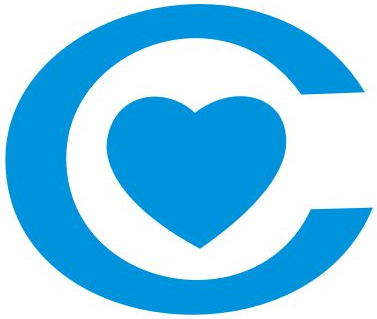 KONKURS OFERT NA:sprzedaż mebli z Magazynu Przedmiotów Używanych Warszawa, grudzień 2021 r. Sprzedający:Instytut „ Pomnik - Centrum Zdrowia Dziecka ”Al. Dzieci Polskich 20 04-730 WarszawaZaproszenie do wzięcia udziału w konkursie ofert na:sprzedaż następującego asortymentu z Magazynu Przedmiotów Używanych:           - krzesła tapicerowane – szt. 32              /do konkursu załączone zostały zdjęcia oferowanych mebli/.	Informacje istotne dla uczestników  konkursu:Termin i miejsce składania ofertOferty należy składać w Dziale Logistyki, budynek K, 1 piętro, pokój 111A lub 112B, w zamkniętej kopercie w terminie do dnia 15.12.2021 r., do godz. 1000  drogą pocztową, mailową lub osobiście.Koperta powinna być zaadresowana do Wynajmującego na adres:Instytut „Pomnik - Centrum Zdrowia Dziecka”Al. Dzieci Polskich 2004-730 WarszawaDział Logistykioraz oznaczona następująco:Konkurs ofert na:                  „Sprzedaż  krzeseł tapicerowanych z Magazynu Przedmiotów Używanych”Termin otwarcia ofert – 15.12.2021 r. godz.1010  budynek K, 1 piętro, pokój 112B Minimalna oferowana kwota: 45 zł/szt.                                                         Kryteria oceny ofert: najwyższa oferowana kwota.Sposób kontaktowania się z Wynajmującym. Do bezpośredniego kontaktowania się z Najemcami upoważnieni są :  Michał Jabłoński- tel. (22) 815-15-43;     email: m.jablonski@ipczd.plZofia Szymoniczek – tel.(22) 815-15-20; email: z.szymoniczek@ipczd.plPostanowienia dodatkowe   a. IPCZD zastrzega sobie prawo unieważnienia konkursu na każdym jego etapie bez  podania przyczyn, a oferentom nie przysługują z tego tytułu  jakiekolwiek           roszczenia.    b. IPCZD przysługuje prawo swobodnego wyboru oferty, jeżeli uczestnicy konkursu        zaoferowali tę samą cenę, jednak o wyborze zdecyduje także  kolejność złożonych        ofert.   c. IPCZD zastrzega sobie prawo odrzucenia wybranych ofert bez podania przyczyn,
       a oferentom nie przysługują z tego tytułu jakiekolwiek roszczenia.    d. Przed złożeniem oferty zaleca się dokładne obejrzenie przez oferenta dołączonych do          konkursu ofert zdjęć mebli przedstawionych do sprzedaży.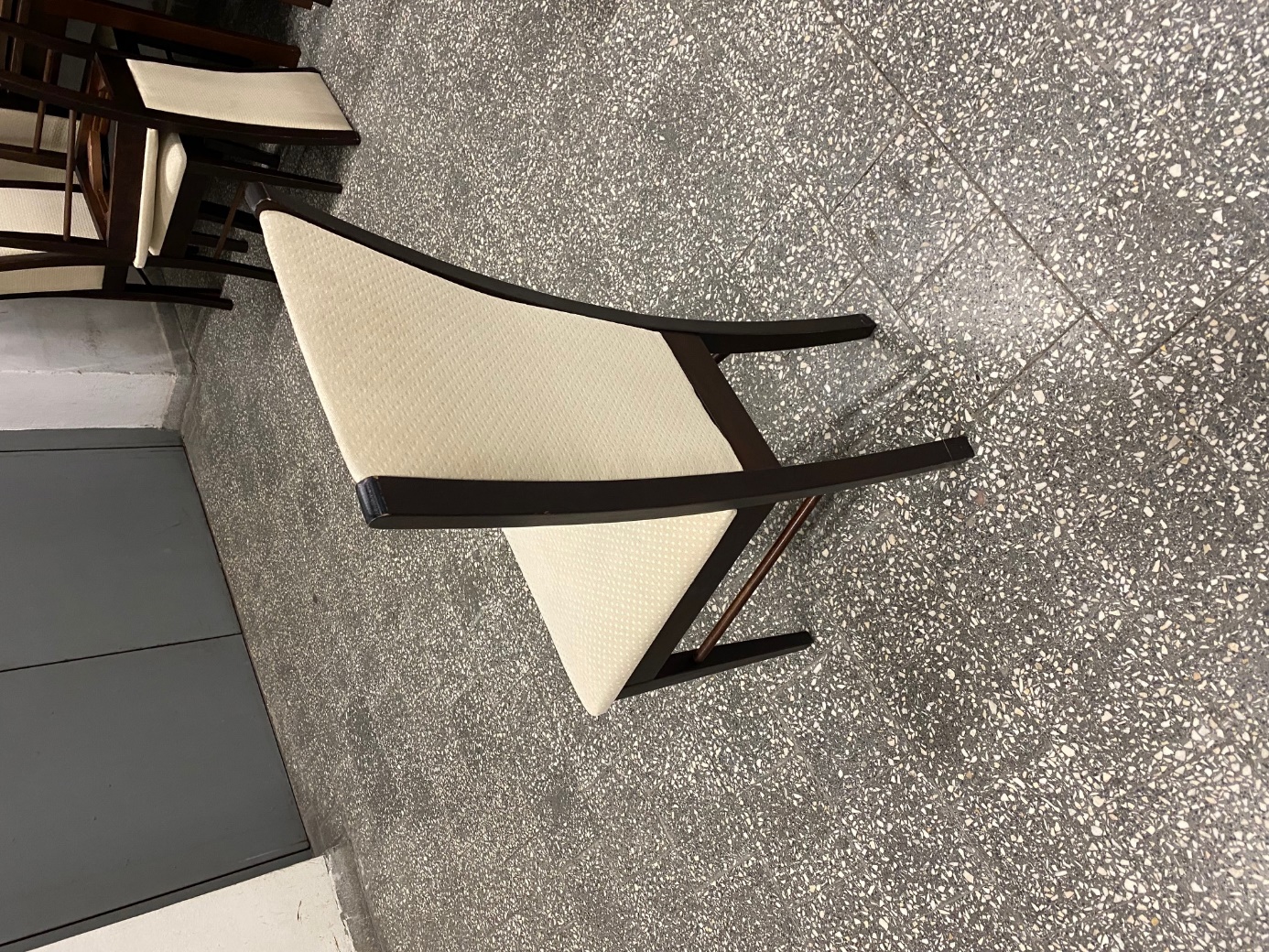 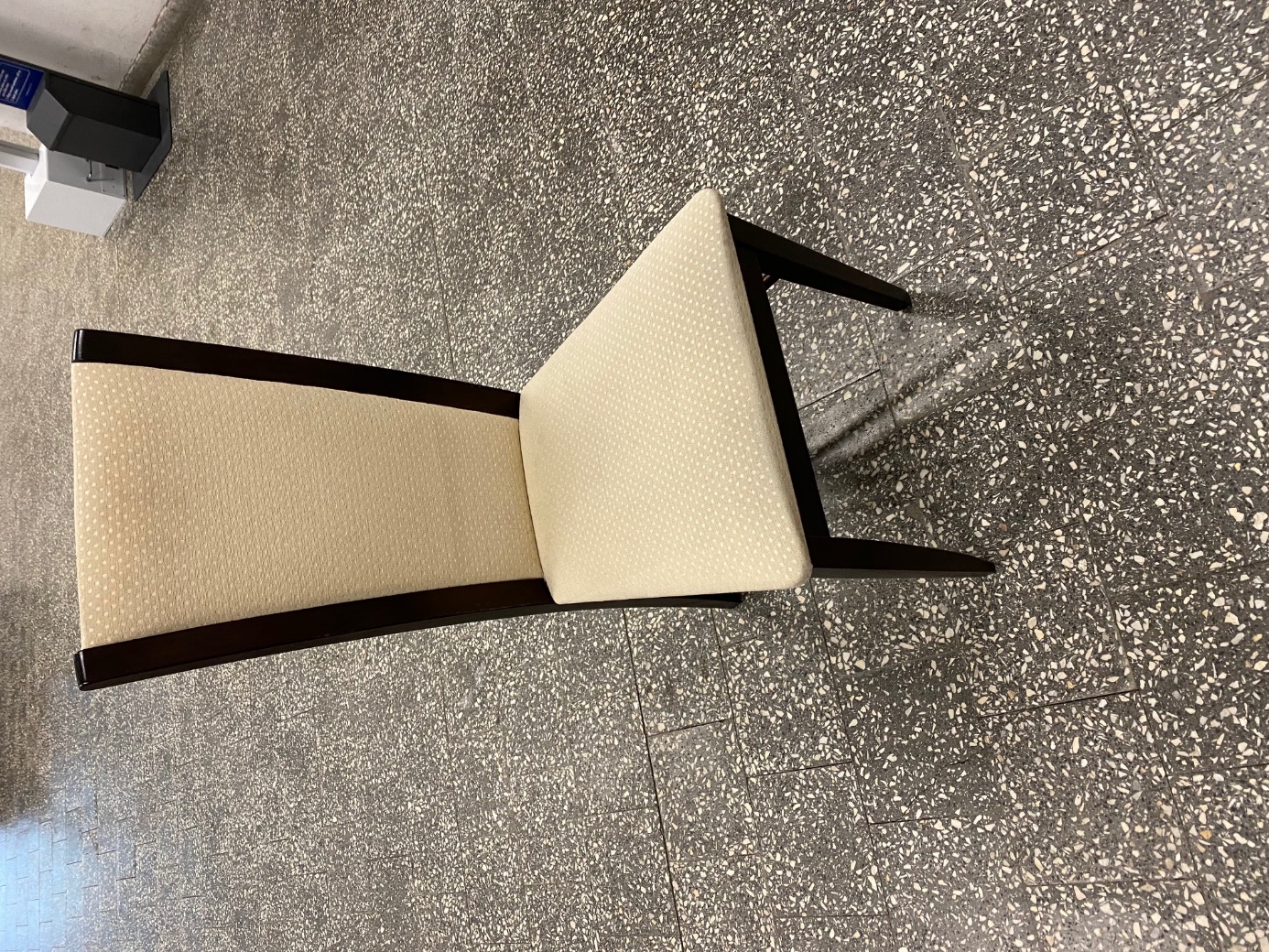 